Предметно – пространственная среда группы «Пчелки» МБДОУ «Березовский детский сад № 2»                                                                                    Воспитатель: Ефремова Р.М. В своей педагогической деятельности активно занимаюсь созданием и развитием предметно – пространственной среды в подготовительной группе. Опираюсь на требования ФГОС ДО и учитываю: 1. Насыщенность среды должна соответствовать возрастным возможностям детей и содержанию программы.•        Образовательное пространство оснащено средствами обучения и воспитания (в том числе техническими), соответствующими материалами, в том числе расходным игровым, спортивным, оздоровительным оборудованием, инвентарем.Организация образовательного пространства и разнообразие материалов, оборудования и   инвентаря (в здании и на участке) должны обеспечивать:•       игровую, познавательную, исследовательскую и творческую активность всех воспитанников, экспериментирование с доступными детям материалами (в том числе с песком и водой);•   двигательную активность, в том числе развитие крупной и мелкой моторики, участие в подвижных играх и соревнованиях;•  эмоциональное благополучие детей во взаимодействии с предметно-пространственным окружением;•        возможность самовыражения детей.2. Трансформируемость пространства предполагает возможность изменений предметно-пространственной среды в зависимости от образовательной ситуации, в том числе от меняющихся интересов и возможностей детей. 3. Полифункциональность материалов предполагает:•        возможность разнообразного использования различных составляющих предметной среды, например, детской мебели, матов, мягких модулей, ширм и т.д.;•        наличие в группе полифункциональных предметов, в том числе природных материалов, пригодных для использования в разных видах детской активности (в том числе в качестве предметов-заместителей в детской игре).4. Вариативность среды предполагает:•        наличие в группе различных пространств (для игры, конструирования, уединения и пр.), а также разнообразных материалов, игр, игрушек и оборудования, обеспечивающих свободный выбор детей;•        периодическую сменяемость игрового материала, появление новых предметов, стимулирующих игровую, двигательную, познавательную и исследовательскую активность детей.5. Доступность среды предполагает:•        доступность для воспитанников;•        свободный доступ детей к играм, игрушкам, материалам, пособиям, обеспечивающим все основные виды детской активности;•        исправность и сохранность материалов и оборудования.6. Безопасность предметно-пространственной среды предполагает соответствие всех ее элементов требованиям по обеспечению надежности и безопасности их использования.Центр  речевой активности.Цель речевого центра: способствовать созданию оптимальных условий для организации предметно-развивающей среды в группе для совершенствования процесса развития и коррекции речи детей.Задачи: Формирование фонематического восприятия и слуха.Развитие артикуляционной моторики.Закрепление навыков правильного произношения звуков.Закрепление навыков, полученных на занятиях.Активизация словаря, обобщающих понятий и лексико-грамматических категорий.Развитие связной речи.Развитие мелкой моторики.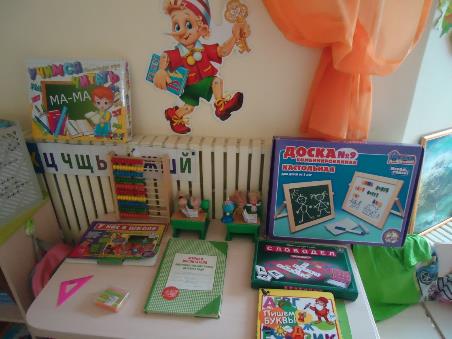 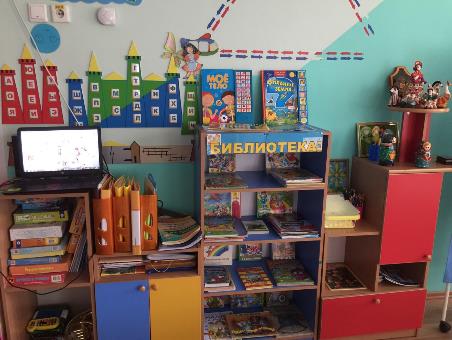 Центр сенсорики и дидактики.Сенсорный центр используется в воспитательно-образовательном процессе как на организованных занятиях, так и в самостоятельной игровой, поисково- экспериментальной деятельности детей.Сенсомоторный центр в группе предназначен:Для стимуляции сенсорных функций (зрение, осязание, слух, вкус, обоняние, тактильное ощущение);Для развития мелкой моторики, стимуляции двигательной активности.Создание положительного эмоционального фона, повышение работоспособности ребёнка.Активизация когнитивных процессов (мышления, внимания, восприятия, памяти).Повышение мотивации к самостоятельной и экспериментальной деятельности дошкольников.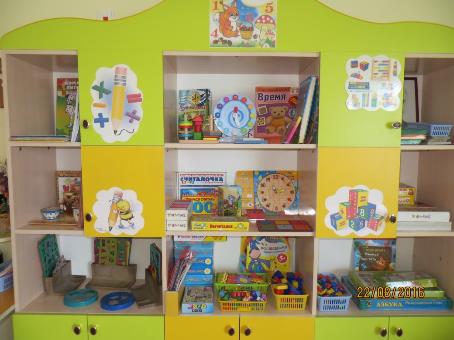 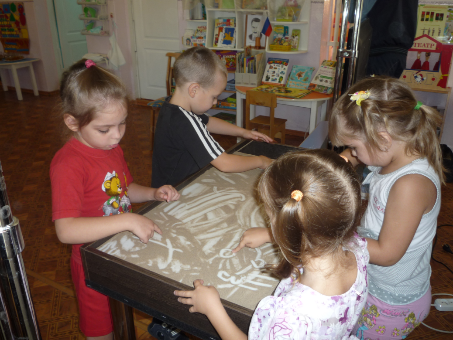 Центр творчества и конструированияЦель центра творчества: развитие творческого потенциала ребенка.Задачи:- формировать элементарные представления о видах искусства;- устанавливать эстетическое отношение к окружающему миру;- реализовать самостоятельную творческую деятельность детей;- развивать самостоятельность и творческую активность.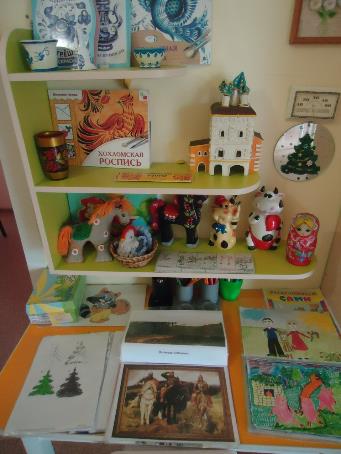 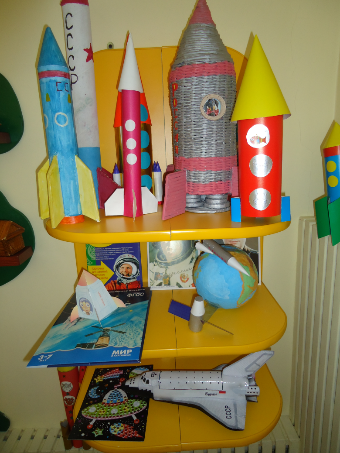 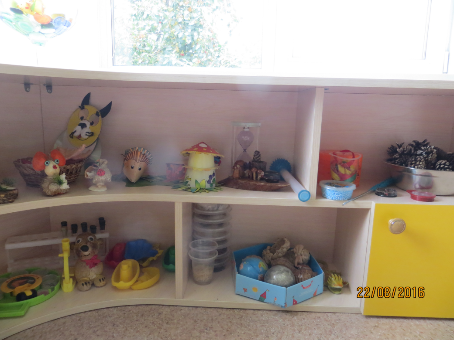 Центр по ПДДЦель: закрепление первичных знаний о правилах дорожного движения в любых ситуациях.Задачи:             - закрепить знания о правилах поведения в транспорте, о светофоре, специальных машинах;             - вырабатывать привычку правильно себя вести, как пешеход;             - развивать способность практически применять полученные знания в дорожно – транспортной среде;             - воспитывать грамотных пешеходов.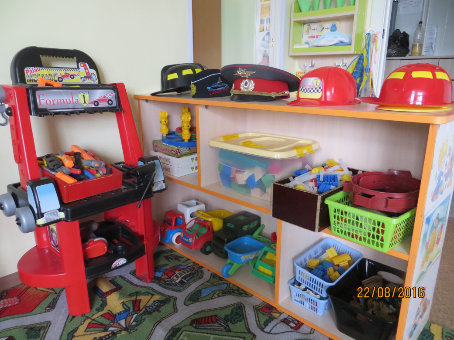 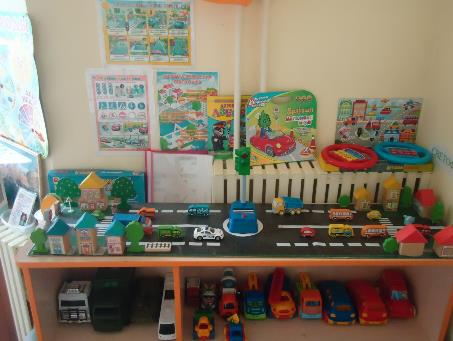 Центр патриотического воспитанияЦель :  создание условий для воспитания гражданственности и развития патриотического потенциала детей дошкольного возраста.Задачи:Формирование чувства привязанности к своему дому, детскому саду, друзьям в детском саду, своим близким, поселку.Формирование у детей чувства любви к своему краю, на основе приобщения к родной природе, культуре, традициям.Формирование представлений о России, о Красноярском крае, как о родной стране, о поселке Березовка.Воспитание  уважения к культурному прошлому России средствами эстетического воспитания.Воспитание гражданско – патриотических чувств через изучение государственной символики России.  Развитие чувства ответственности и гордости за достижения страны.Формирование толерантности, чувства уважения к другим народам, к их традициям.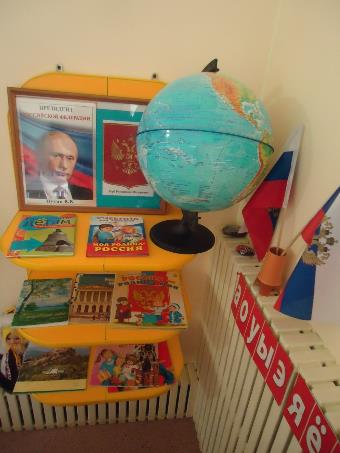 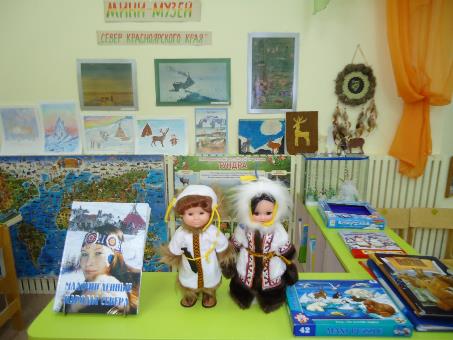 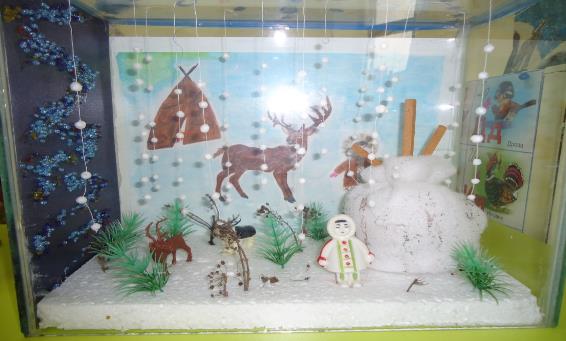 Центр  театрализованной деятельностиПредставлен различного вида театрами (кукольный, теневой, настольный, бибабо, пальчиковый). Здесь размещены маски, атрибуты для разыгрывания сказок, элементы костюмов для персонажей, декорации дети изготавливают самостоятельно. Так же в центре размещены детские музыкальные инструменты (ложки, погремушки, бубны, барабаны и т. д.), которые используются детьми в свободной деятельности. Ширма, костюмы для театрализованных представлений, афиши, и.т.д.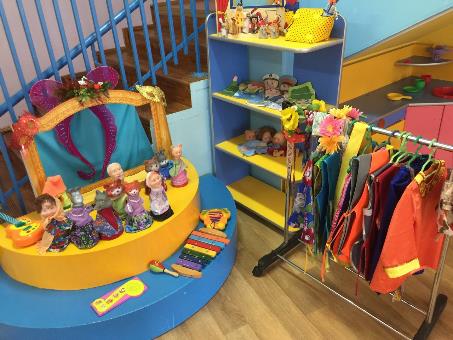 Исследовательская лабораторияЦель: овладение знаниями, умение добывать их и оперирование ими.Задачи:            - развивать у детей мышление, логику, творчество;            - показать связь между живым и неживым в природе;            - научить проводить опыты.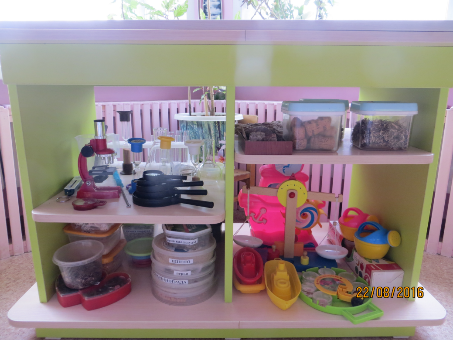 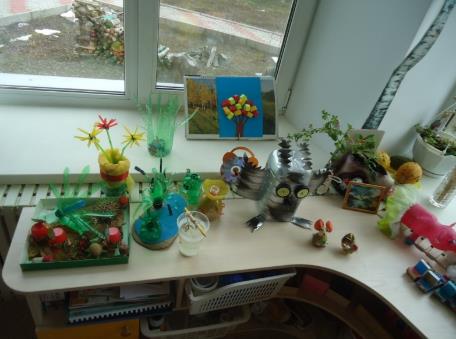 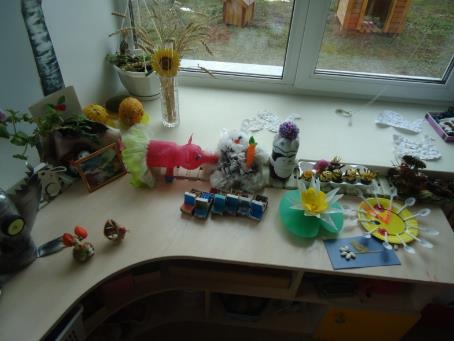 Музей куколЦель: знакомство с историей развития кукол.Задачи:            - развивать познавательную активность детей;            - включить родителей в поисково – исследовательскую работу, сбор информации;            - вызвать интерес к экспериментированию с разными куклами;            - проявлять доброту, заботу, бережное отношение к куклам.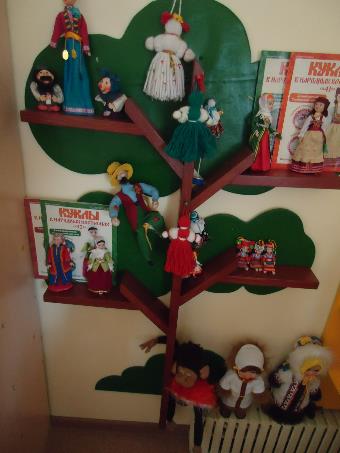 